109年3月30日版○○兒少機構天然災害及危機預防緊急應變實施計畫應用範本須知：藍色文字係為附加說明，不宜列入正式實施計畫中。底線文字係為此版本修正註記。000年00月00日實施000年00月00日修正壹、目的各項天然災害及各項危機預防機制及危機事件處理、降低損害復原、訂定本計畫貳、依據內政部內授中社字第0930709790號函頒「內政部所屬社會福利機構危機預防及緊急應變注意事項」及臺南市政府社會局101年6月7日訂定「臺南市社會福利機構避難疏散撤離機制」。參、實施要領各項天然災害及各項危機事件處理小組、危機事件、應變計畫、處理流程、防範措施員工安全教育講習及演練、正確流程、緊急通報網絡系統、特殊服務及輔導紀錄、特殊個案研討、安全防護措施及媒體之聯繫等項肆、災害風險評估請放置機構水災、土石流災害潛勢圖，該圖請至各類災害潛勢圖請參國家災害防救科技中心災害潛勢地圖網站進行套疊https://dmap.ncdr.nat.gov.tw。自然災害風險檢查評估報告，請至防災易起來>長照平台>自然災害風險檢查http://easy2do.ncdr.nat.gov.tw/easy2do進行線上作答，並將結果印出，作為機構的紀錄。本機構災害風險評估表（參考）備註：1.各項參數應有機構定義。2.各項計分 1~5 分為範圍；0 分為本機構或同業從未發生。3.頻率(A)x 衝擊(B)=風險分數(C)4..風險等級(C)：○○分以上：高度風險；○○分以上：中度風險； ○○~○○分：低度脆弱度分析（參考）伍、避難疏散人員編組與分工/自衛消防隊編組表任務班（組）別：通報班、搶救班、避難引導班、安全防護班及救護班。任務分工：緊急廣播及通報有關人員及主管機關、民生物資整備及疏散重要資料物品及關閉電源、避難引導工作、簡易急救及意外事件處理、避難處所之規劃人員安置及外界支援協助。*依日夜間、機構大小，增減編組及任務分工陸、機構各項天然災害及各項危機事件處理程序報案、緊急送醫、通報、天然災害及危機處理會議、善後計畫、對外發言、善後處理及建立處理紀錄等項柒、各類天然災害及危機事件處理程序天然災害及危機類型、項目、預防及處理流程及平時安全維護主要負責組等項捌、天然災害及危機事件通報等級及時限各級天然災害及危機事件之輕重程度區分、發生天然災害及危機事件時應時限及層級通報等項請依照衛生福利部所屬社會福利機構危機預防及緊急應變注意事項玖、避難疏散紀錄與回報紀錄可事先格式化，並依災情於一定時間內回報主管機關；機構災情回報機制SOP拾、獎懲有功人員敘獎、延誤通報處理或處理不當議處等項拾壹、預期效益有效防範及處理天然災害與危機事件、提昇服務減少意外事件發生機率、災害損害情形迅速復原等項拾貳、本實施計畫奉○○核准後辦理，修正時亦同。附圖1水災、土石流災害潛勢圖附件1危機事件處理流程附件2緊急事件處理通報網絡系統附件3危機事件通報單 附件4後送安置機構或緊急安置處所 附件5緊急資源運用表附件6轄內易有淹水、地震或土石流等災害潛勢區之社福機構建立地圖、名冊、及緊急聯絡方式(機構位置圖、平面圖、疏散路線圖)附件7災害回報機制（範例） 附件8緊急災害應變演練成果照 附件9自然災害風險檢查評估報告附圖 1○○兒少機構水災、土石流災害潛勢圖附件1請依災害類型個別繪製流程圖，幫助工作人員快速掌握狀況並有助於即時回應。ＯＯ兒少機構危機事件處理流程附件2○○兒少機構緊急事件處理通報網絡系統附件3 臺南市兒少機構危機事件通報單◎緊急事件處理通報程序  傳真及電話聯繫：得知事件發生於上班時間時，請機構主管先以電話通知本市婦女及兒童少年福利科（電話:06-2991111分機5907 非上班時間:0978-223621）儘速填寫通報單，並傳真機構承辦人（傳真06-2983162）。事件有最新變化發展時，請回報最新處理狀況，至緊急狀況解除為止。疑似兒少保護事件（含性侵害），請於24小時內上「關懷e起來」線上責任通報。◎緊急事件層級及通報時限（依衛生福利部所屬社會福利機構危機預防及緊急應變注意事項） 甲級事件(應於獲知事件 10 分鐘內先以口頭通報本局並儘速傳真通報單) （1）因危機事件導致人員死亡。（2）經醫師診斷罹患傳染病或疑似罹患傳染病致死。 （3）疑似群聚感染傳染病。 （4）亟須本局或其他單位協助及研判可能引發媒體關注、社會關切之事件。 乙級事件(應於獲知事件 1 小時內先以口頭通報本局並儘速傳真通報單) （1）因危機事件導致重傷或有死亡之虞。 （2）疑似罹患傳染病。 （3）其他未達甲級事件程度，且各機構無法即時處理之事件。 丙級事件(應於獲知事件 24 小時內傳真通報單予本局) （1）因危機事件受傷。 （2）其他未達乙級事件程度，且各機構無法即時處理之事件。附件4ＯＯ兒少安置機構後送安置機構或緊急安置處所聯絡電話，應留手機號碼，不宜以辦公室電話為主。附件5ＯＯ兒少安置機構緊急資源運用表資源類別依實際增加欄位附件6轄內易有淹水、地震或土石流等災害潛勢區之社福機構建立地圖、名冊、及緊急聯絡方式(機構位置圖、平面圖、疏散路線圖)配合服務對象特性及需求、災害類型等，選定災難時後送安置機構或緊急安置處所，並與該處所建立合作機制，簽訂支援協定。應繪製樓層平面圖、垂直路線圖、疏散路線及後送行車路線地圖等。5-1ＯＯ兒少安置機構位置圖5-2ＯＯ兒少安置機構平面圖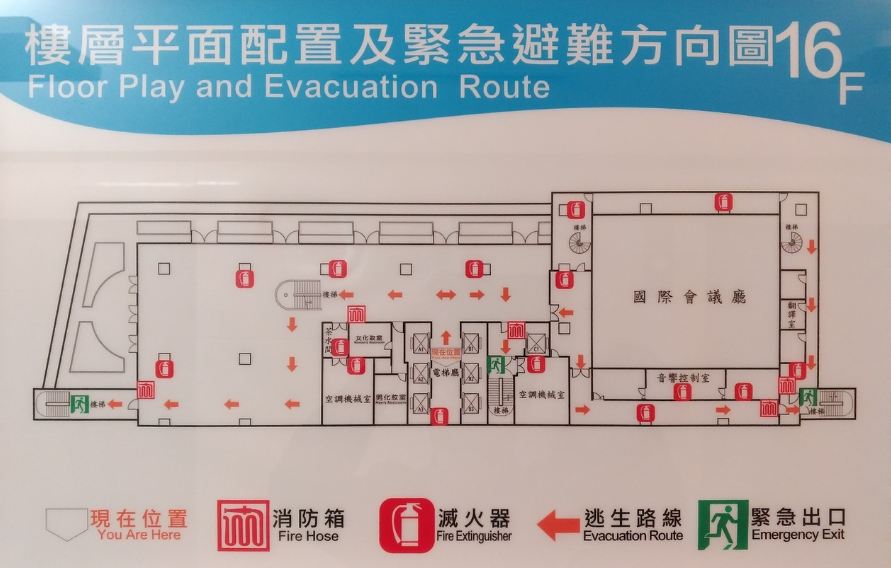 5-3ＯＯ兒少安置機構後送處所疏散避難圖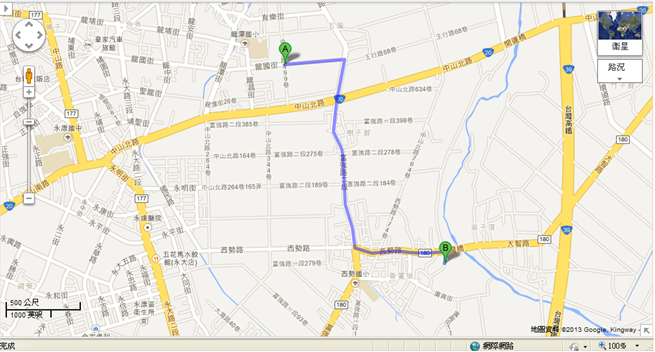 聯絡電話，應留手機號碼，不宜以辦公室電話為主。附件7○○兒少機構災害回報機制（範例）【＊請依機構大、小增減SOP內容】附件8○○兒少安置機構緊急災害應變演練成果照片每年至少辦理1次聯合演練：與後送單位及支援單位(民政-村里幹事、社政、警政、消防、醫療)共同辦理災害演練，並有演練之過程、檢討改善方案、紀錄，及進行應變計畫的追蹤改善。請夜間值班人員參與防災實境演練，且每年至少應辦理1次，設定以夜間人力之情境進行規劃。附件9自然災害風險檢查評估報告項次災害頻率(A)災害衝擊(B)B=C+D+E+F+G災害衝擊(B)B=C+D+E+F+G災害衝擊(B)B=C+D+E+F+G災害衝擊(B)B=C+D+E+F+G災害衝擊(B)B=C+D+E+F+G風險分數風險等級項次災害頻率(A)員工安全(C)住民安全(D)服務影響(E)財務損失(F)環境影響(G)AxB=C高/中/低1Ｏ災2Ｏ災3Ｏ災4群聚感染…食物中毒…事件/等級頻率頻率頻率頻率風險風險風險風險準備準備準備準備總計(風險值)事件/等級高中低未發生嚴重危險高風險低風險差普通良好優總計(風險值)事件/等級321043214321總計(風險值)水災火災群聚感染地震土石流…註:風險優先等級1.風險值≧Ｏ分2.風險值Ｏ分至Ｏ分3.風險值≦Ｏ分註：高(3)：中(2)：低(1)：未發生(0)：註：高(3)：中(2)：低(1)：未發生(0)：註：高(3)：中(2)：低(1)：未發生(0)：註：高(3)：中(2)：低(1)：未發生(0)：註：嚴重(4)：危險(3)：高風險(2)：低風險(1)：註：嚴重(4)：危險(3)：高風險(2)：低風險(1)：註：嚴重(4)：危險(3)：高風險(2)：低風險(1)：註：嚴重(4)：危險(3)：高風險(2)：低風險(1)：註：差(4)：普通(3)：良好(2)：優(1)：註：差(4)：普通(3)：良好(2)：優(1)：註：差(4)：普通(3)：良好(2)：優(1)：註：差(4)：普通(3)：良好(2)：優(1)：各機構研議適合自身的計分配當標準，以評估生命傷亡、財產損失、營運中斷等衝擊風 險，建立機構自己的風險各機構研議適合自身的計分配當標準，以評估生命傷亡、財產損失、營運中斷等衝擊風 險，建立機構自己的風險各機構研議適合自身的計分配當標準，以評估生命傷亡、財產損失、營運中斷等衝擊風 險，建立機構自己的風險各機構研議適合自身的計分配當標準，以評估生命傷亡、財產損失、營運中斷等衝擊風 險，建立機構自己的風險各機構研議適合自身的計分配當標準，以評估生命傷亡、財產損失、營運中斷等衝擊風 險，建立機構自己的風險各機構研議適合自身的計分配當標準，以評估生命傷亡、財產損失、營運中斷等衝擊風 險，建立機構自己的風險各機構研議適合自身的計分配當標準，以評估生命傷亡、財產損失、營運中斷等衝擊風 險，建立機構自己的風險各機構研議適合自身的計分配當標準，以評估生命傷亡、財產損失、營運中斷等衝擊風 險，建立機構自己的風險各機構研議適合自身的計分配當標準，以評估生命傷亡、財產損失、營運中斷等衝擊風 險，建立機構自己的風險各機構研議適合自身的計分配當標準，以評估生命傷亡、財產損失、營運中斷等衝擊風 險，建立機構自己的風險各機構研議適合自身的計分配當標準，以評估生命傷亡、財產損失、營運中斷等衝擊風 險，建立機構自己的風險各機構研議適合自身的計分配當標準，以評估生命傷亡、財產損失、營運中斷等衝擊風 險，建立機構自己的風險各機構研議適合自身的計分配當標準，以評估生命傷亡、財產損失、營運中斷等衝擊風 險，建立機構自己的風險各機構研議適合自身的計分配當標準，以評估生命傷亡、財產損失、營運中斷等衝擊風 險，建立機構自己的風險□初報　□續報（第　次）□結報□初報　□續報（第　次）□結報□初報　□續報（第　次）□結報□初報　□續報（第　次）□結報主管機關：臺南市政府社會局主管機關：臺南市政府社會局通報時間　　年　　月　　日　　時　　分永華區-社會局婦女及兒童少年福利科傳真06-2983162永華區-社會局婦女及兒童少年福利科傳真06-2983162事件層級□甲級事件□乙級事件□丙級事件永華區-社會局婦女及兒童少年福利科傳真06-2983162永華區-社會局婦女及兒童少年福利科傳真06-2983162通報人員單位：職稱：姓名：聯絡電話：傳真：基本資料機構名稱基本資料機構規模實際收容人數　　人(含在校、暫時返家)；現場在院人數_______人 實際收容人數　　人(含在校、暫時返家)；現場在院人數_______人 基本資料發生時間_____年______月_______日  _____午____時_____分_____年______月_______日  _____午____時_____分基本資料發生地點基本資料機構負責人基本資料現場發言人單位：職稱：姓名：聯絡電話：單位：職稱：姓名：聯絡電話：事件說明類別□天然災害□意外事件□公共安全事件□暴力衝突事件□其他□天然災害□意外事件□公共安全事件□暴力衝突事件□其他事件說明傷亡/損失(壞)情形□死亡：□1人；□2人；□3人；□其他__________________□失蹤：□1人；□2人；□3人；□其他__________________□傷患：□1人；□2人；□3人；□其他__________________□撤離住民：_______人□損失狀況（新台幣）：□_____萬元；□其他______________□死亡：□1人；□2人；□3人；□其他__________________□失蹤：□1人；□2人；□3人；□其他__________________□傷患：□1人；□2人；□3人；□其他__________________□撤離住民：_______人□損失狀況（新台幣）：□_____萬元；□其他______________事件說明事件經過描述 （請敘明人事時地物等項及發生原因、現況說明等） （請敘明人事時地物等項及發生原因、現況說明等）事件說明緊急安置處所地點：地址：電話：地點：地址：電話：處理情形處理情形（機構內部已處理事項、其他單位支援狀況，請條列式寫出何時做了什麼事）（機構內部已處理事項、其他單位支援狀況，請條列式寫出何時做了什麼事）媒體或輿論關切媒體或輿論關切（對外訊息發布情形、媒體報導情形、社會輿論反應、民意代表關切…等，受訪問題及回答狀況）（對外訊息發布情形、媒體報導情形、社會輿論反應、民意代表關切…等，受訪問題及回答狀況）其他在場相關人員其他在場相關人員後續工作事項後續工作事項（如提供社工服務、確認相關訊息、行政聯繫、檢討改善等，請條列式說明並敘明預計完成時間）（如提供社工服務、確認相關訊息、行政聯繫、檢討改善等，請條列式說明並敘明預計完成時間）請求協助或支援事項請求協助或支援事項其他補充訊息其他補充訊息安置處所名稱處所地址緊急聯絡人員緊急聯絡電話可收容人數疏散車輛數及車種簽訂支援協定備註資源類別廠商名稱聯絡方式聯絡人員聯絡區域資源內容預防人力救援車輛救援場所支援車輛救援電力資源水資源飲食資源公部門支援疏散撤離起點(A)疏散撤離起點(A)疏散撤離起點(A)疏散撤離起點(A)疏散撤離起點(A)名稱地址聯絡電話聯絡人員備註疏散撤離終點(B)疏散撤離終點(B)疏散撤離終點(B)疏散撤離終點(B)疏散撤離終點(B)名稱地址聯絡電話聯絡人員備註演練日期年   月   日演練時間00:00-00:00演練地點參加人員演練目的